…………  Primary School                THE FIRST SEMESTER TEST.Name:………………………… Class: 4…. (School year:2012-2013).I. Complete each word below each picture(4 pts). Hoàn thành từ dưới mỗi tranh1/ morning		2/ chess		3/ Vietnamese	4/ SeptemberII. Read and match(2 pts).Đọc và nối1.  How are you?    - Fine, thanks.                                                                                  A.2. I go to school in the ______________.                                                                                                                                                                       B.3. What’s the date today?  -It’s the fifth of October.                                                                   C.        4. I’m from_______.                                                                            D.                                 1……     2..…          3..…      4……                                                                                                                                                                     1/                                                                 III. Select and circle  the best answer A,B or C ( 2 pts ) Chọn và khoanh tròn đáp án đúng nhất A, B hay C………………..subjects do you like ?	A. What			B. Who			C. HowWhen do you………………Math? A. sing			B. have			C. drawWould you like an ice – cream ?A. Yes, I like		B. No, thanks		C. Yes, you wouldCan you ride a bike ?No, I canNo, I can’t play football.Yes, I canIV. Reorder the words to make sentences: (2 pts)Sắp xếp từ thành câuhave / I /  English / on / Tuesday…………………………………………………………………………….like / you / milk / would / some ?………………………………………………………………………………1/ I have English on Tuesday.2/ Would you like some milk?Marks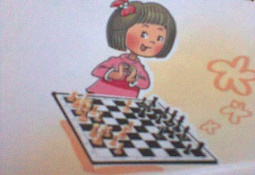 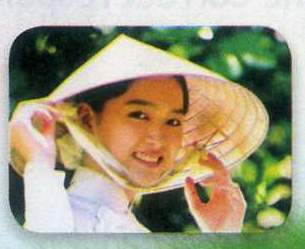 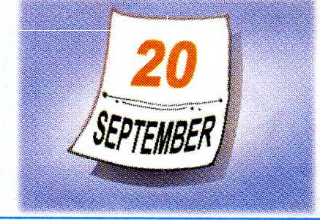    1.  mor_ing   2.  ch_ ss     3.   Vietnam_ _ _  4.   .  Septemb_ _